Select Login/Registration button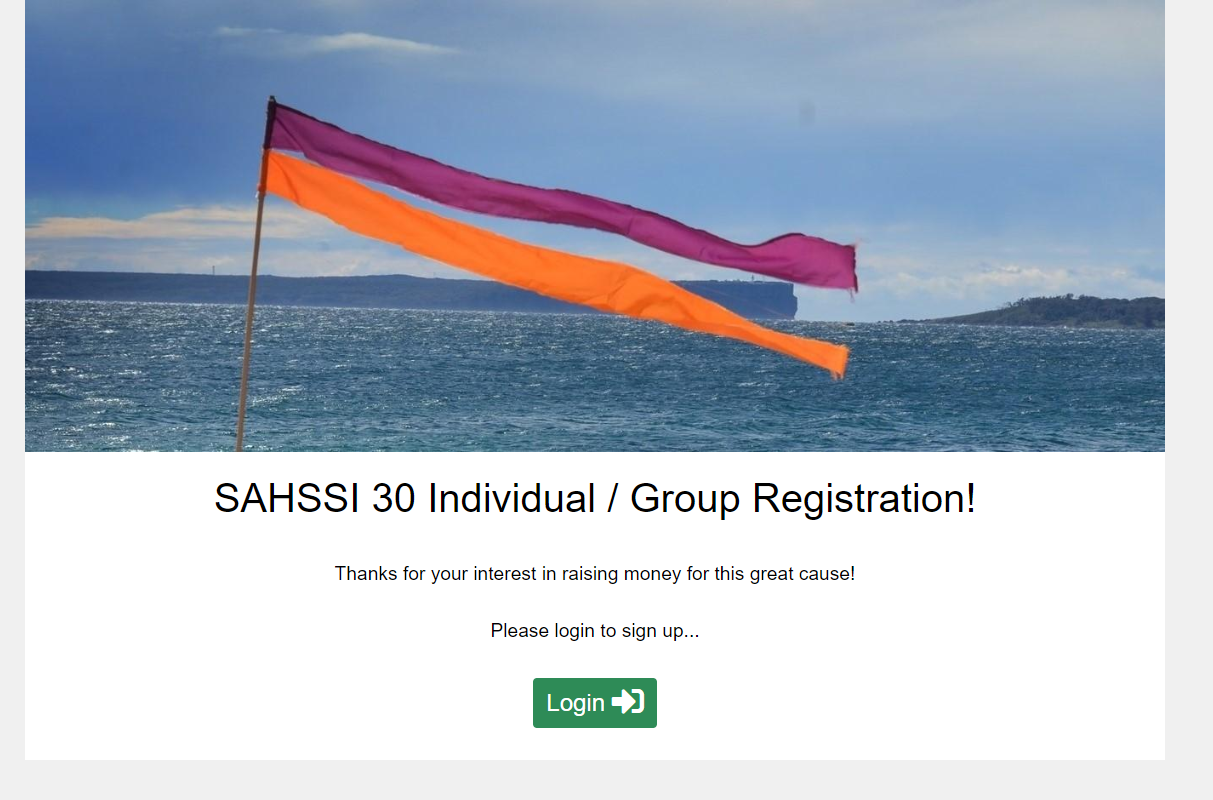 Participants must register as an individual first.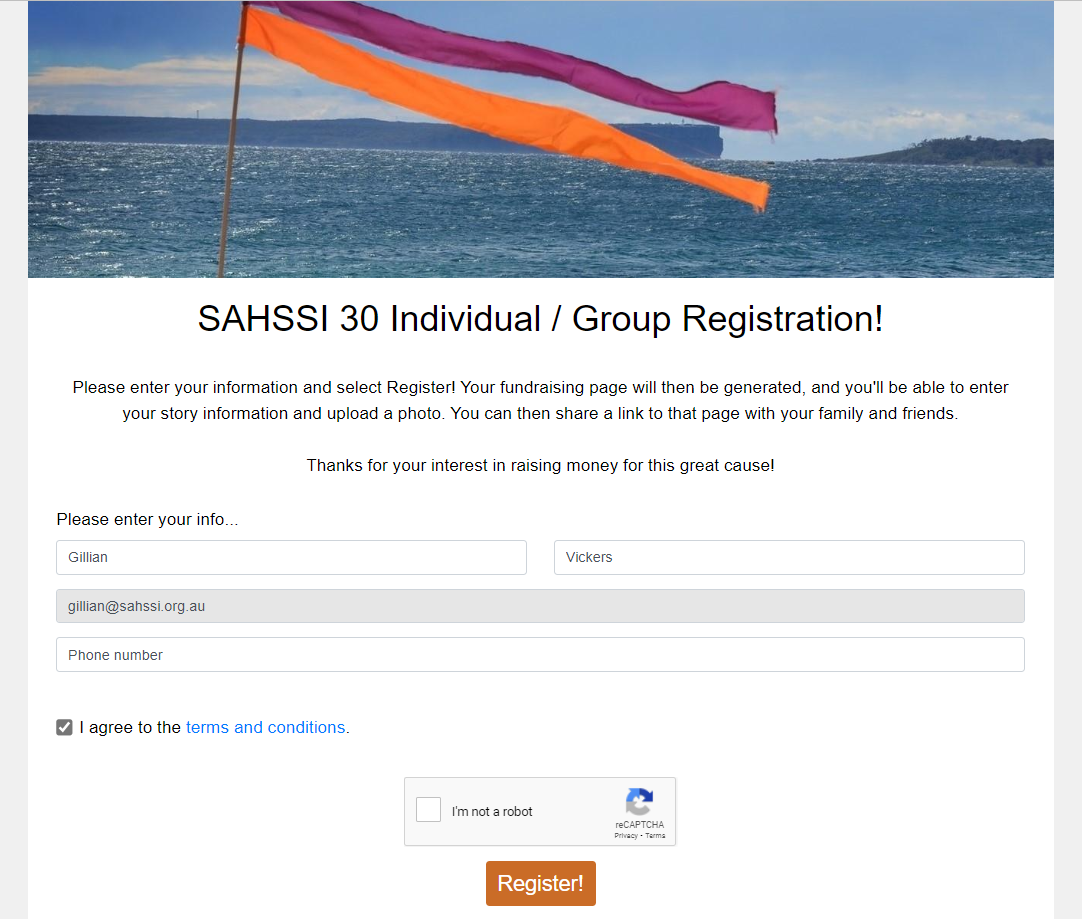 The following options are available to be edited.Edit Profile – Participants can add a profile photo and adjust their fundraising target goal.My Story – Participants can edit their story to explain why you are fundraising.Teams – Participants can join a registered team or individuals can create a team.Share – Once you have completed your profile you can ‘Share’ your fundraising page.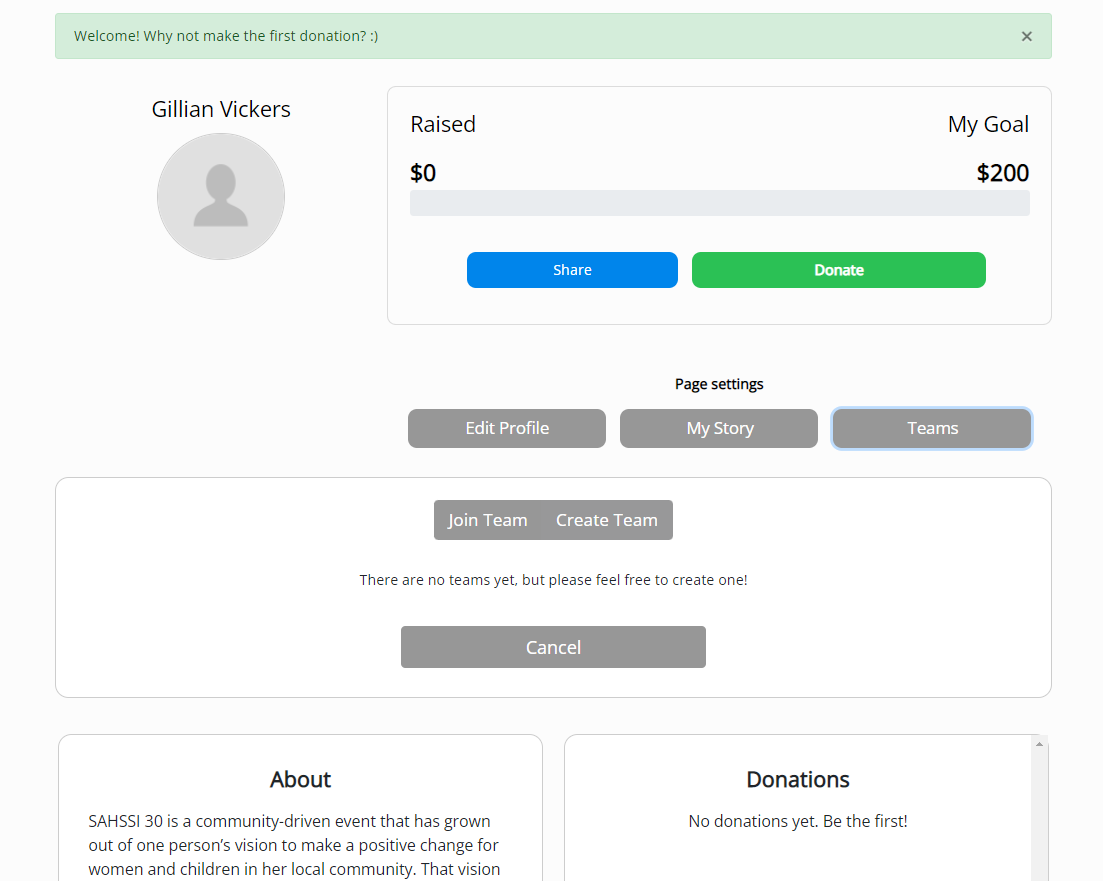 